Мир ребенка…  Это особый, ни с чем не сравнимый, удивительный и неповторимый мир.И как же бывает страшно и горько, когда в этот прекрасный мир безжалостно вторгается несчастье. Как бывает обидно, если мы понимаем, что не смогли предотвратить беду, сделать дорогу детства безопасной.За последние десять лет в результате ДТП в РФ погибло 350 тысяч человек.По словам президента, Владимира Путина, "страшные бессмысленные жертвы, которых можно было бы избежать, большинство таких трагедий произошло как  по вине водителей,  так  и пешеходов".Поэтому сотрудниками и детьми, юными  инспекторами движения, детского сада «Космос»  была проведена акция «Воспитываем грамотного пешехода». Цель которой: напомнить взрослым, что от их культуры поведения на улице, от соблюдения правил дорожного движения зависят жизнь и здоровье подрастающего поколения, а также сформировать у детей культуру поведения на дорогах, отношение к своей жизни и к жизни окружающих, как к ценности.Для достижения поставленных целей было необходимо решить следующие задачи:проверить, знают ли дошкольники и их родители правила дорожного движения;привлечь внимание родителей к значимости соблюдения правил дорожного движения.Ребята обратились к участникам дорожного движения с напоминанием о необходимости строгого соблюдения ПДД. 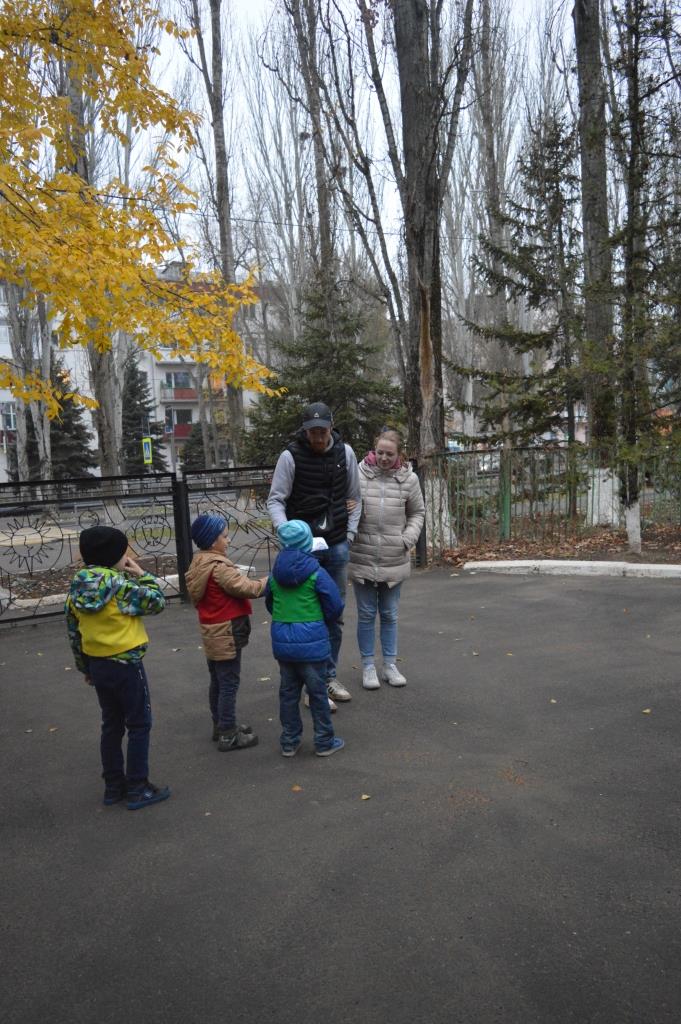 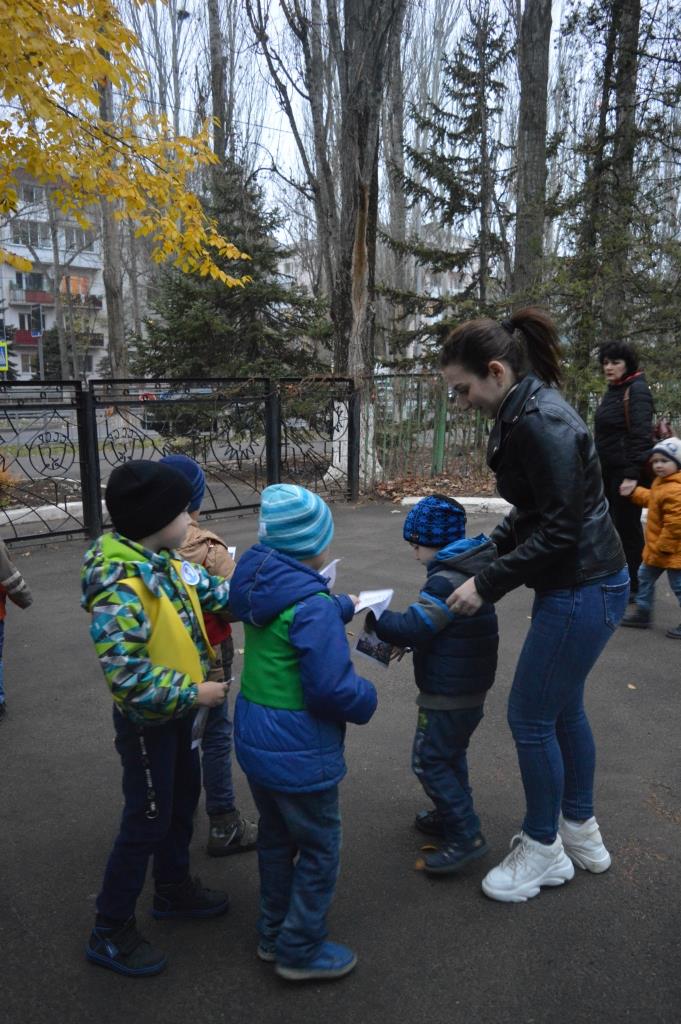 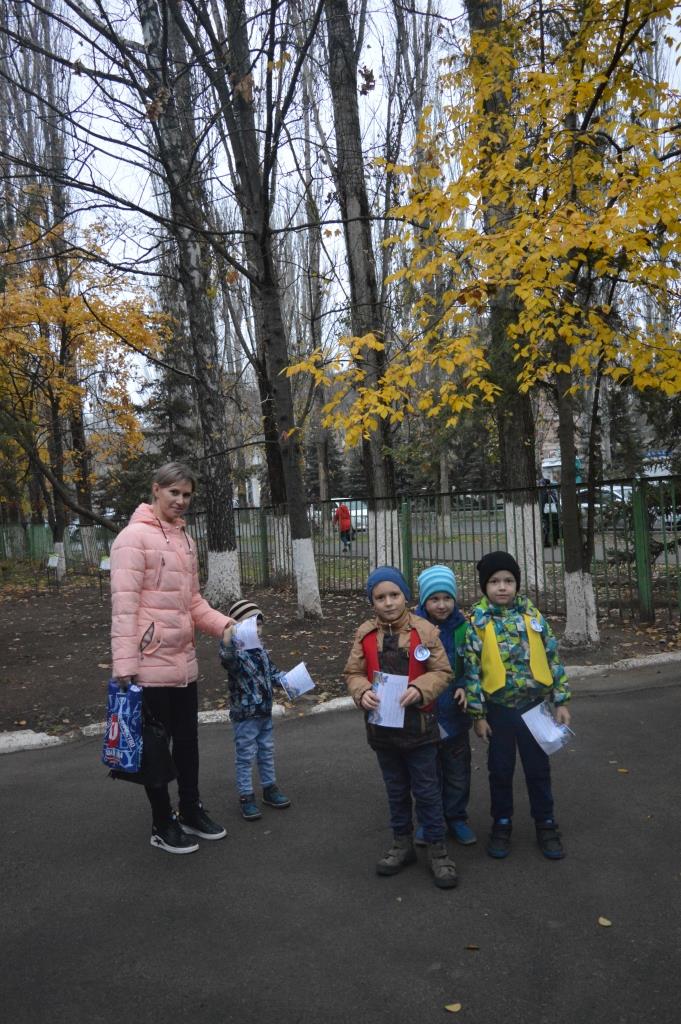 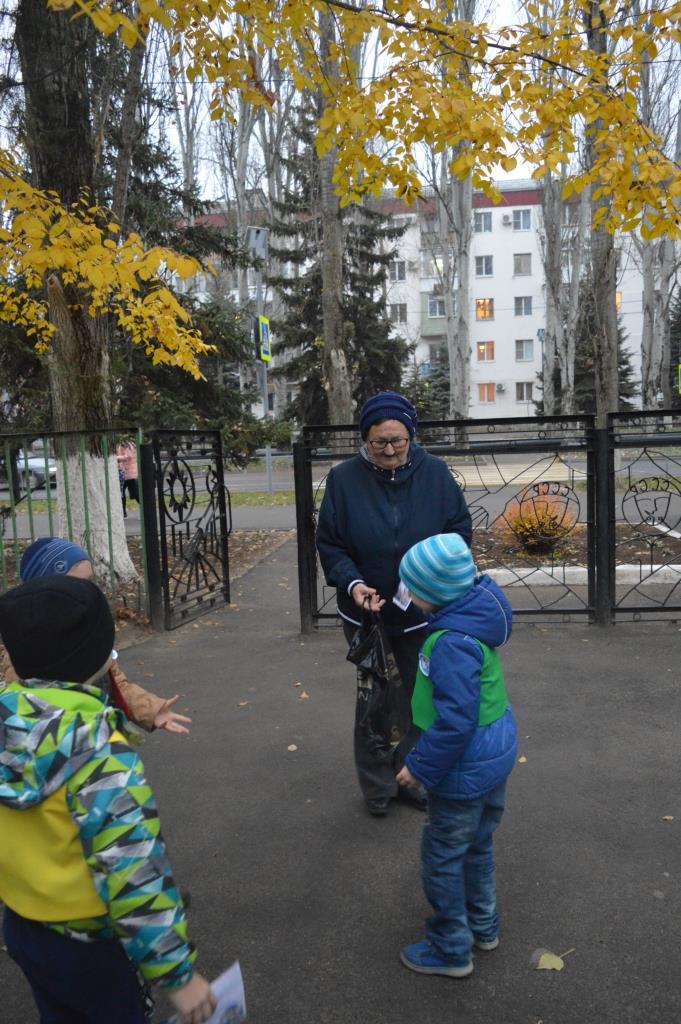 